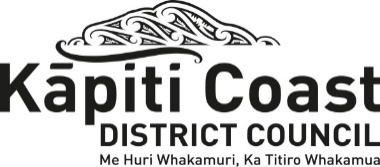 APPLICATION FOR VOLUNTARY SUSPENSION OF REGISTERED FOOD CONTROL PLAN(under section 64 of the Food Act 2014)Complete the form below and email to: food@kapiticoast.govt.nz  Registration NumberFPFood Act Registration Number:(Located on the Registration Certificate)KCDBusiness Legal Name:Business Legal Name:Business Trading Name:Business Trading Name:Business Postal Address:Business Postal Address:Business Trading Location:Business Trading Location:Mobile Food Van Registration Number:Mobile Food Van Registration Number:Voluntary suspensionBusinesses operating registered food control plans may voluntarily suspend their registration for a minimum of 3 months, and a maximum of 12 months, under section 64 of the Food Act 2014.I wish to suspend the registration in relation to the registration ID referred to above: 
From: ______/_______/_________   (dd/mm/yy)  To:     _____/_______/ __________  (dd/mm/yy)I wish to suspend the following operations (tick one):       All operations; or      Certain operations as described below (or attach additional pages)Name:______________________________              Signature:____________________________NB:  Please be aware that this voluntary suspension does not alter your registration expiry date (which is listed on your registration certificate).   It is your responsibility to ensure that you renew your registration prior to this date regardless of whether or not you are trading.